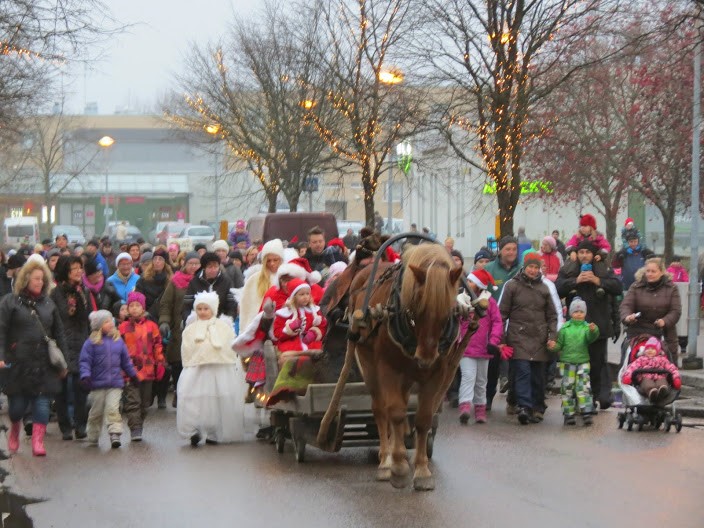 marraskuu  30 Joulun avausLa 12.00Joulupukki saapuu Korsoon hevosreellä. Joulupukin kulkue lähtee ison S-marketin edestä kohti kirkkoa klo 15 kirkonkellojen soidessa. Kirkkoherra puheellaan julistaa joulun alkaneeksi. Vuoden 2019 korsolaisen valinta julkaistaan.  Joulutorilla korsolaiset käsityöntekijät myyvät tuotteitaan.
Mehu- ja glögitarjoilu.	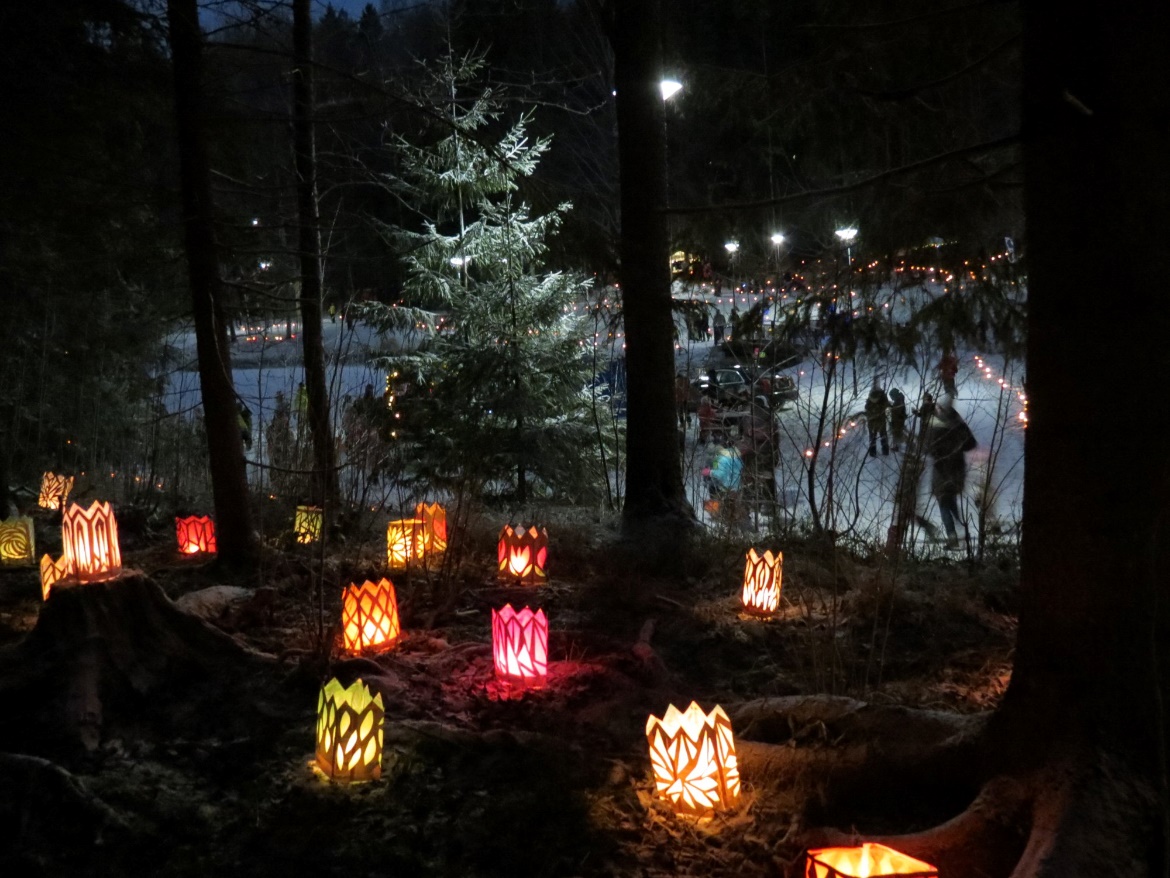 joulukuu	15	JoulupolkuSu 15.00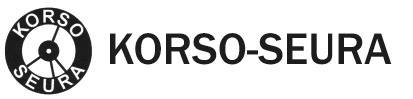 